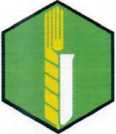 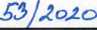 Výzkumný ústav rostlinné výroby, v.v.i. Praha - RuzyněDrnovská 507/73,161 06 Praha 6 - Ruzyně IČO/DIČ: 000 27 006 / CZ00027006 E-mail: cropscience@vurv.czDODATEK č. 1ke kupní smlouvě je uzavřené k realizaci vyhlášené veřejné zakázky s názvem:Rekonstrukce měření a regulace 7 kotelen v areálu VÚRV v.v.i. Praha - RuzyněI. Smluvní stranyVýzkumný ústav rostlinné výroby, v.v.i.se sídlem Drnovská 507/73, 161 06 Praha 6 - RuzyněIČ: 00027006DIČ: CZ00027006zapsaná v rejstříku veřejných výzkumných institucí vedeném Ministerstvem školství ČR zastoupena Ing. Františkem Brožíkem, pověřeným řízením instituce (dále jen „kupující")Synerga a. s.se sídlem Sladkého 537/13, Komárov, 617 OOBrnoIČ: 60735678DIČ: CZ60735678zapsaná v obchodním rejstříku pod spisovou značkou B 1510 vedenou u KS v Brně zastoupená Ing. Jiřím Berkou, místopředsedou představenstvaIng. Janou Stodůlkovou, členem představenstva (dále jen „zhotovitel")Tímto dodatkem se mění a doplňuje Odst. 4. 1.:Termín provedení díla: 15. 6. 2020Tímto dodatkem se mění a doplňuje Odst. 3. 3. a odst. 3. 4.:Kupující poskytne objednateli zálohou oproti zálohově faktuře.Ostatní ujednání původní smlouvy o dílo se tímto dodatkem nemění.1 2, 05. 2020stránka 1 z 1